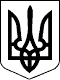 Ужгородська районна державна адміністрація Закарпатської областіУЖГОРОДСЬКА РАЙОННА ВІЙСЬКОВА адміністраціяЗАКАРПАТСЬКОЇ ОБЛАСТІР О З П О Р Я Д Ж Е Н Н Я___21.02.2023__                                м. Ужгород                          №___11_____Про внесення змін до розпорядження голови районноїдержавної адміністрації  - начальника районної військової адміністрації 30.05.2022 №23 Відповідно до статей 4, 15, 28 Закону України „Про правовий режим воєнного стану”, статей 6, 39, 41 Закону України „Про місцеві державні адміністрації”, Закону України „Про ринок електричної енергії”, указів Президента України: від 24 лютого 2022 року № 64/2022 „Про введення воєнного стану в Україні”, від 24 лютого 2022 року № 68/2022 „Про утворення військових адміністрацій”, від 6 лютого 2023 року № 58/2023 „Про продовження строку дії воєнного стану в Україні”, Правил роздрібного ринку електричної енергії, затверджених НКРЕКП від 14 березня 2018 року № 312, Положення про особливості постачання електричної енергії споживачам та розрахунків між учасниками роздрібного ринку електричної енергії у період дії в Україні воєнного стану, затвердженого наказом Міністерства енергетики України від   13 квітня 2022 року № 148, зареєстрованого в Міністерстві юстиції України 22 квітня 2022 року за № 441/37777, розпорядження Закарпатської обласної державної адміністрації - Закарпатської обласної військової адміністрації 24.05.2022 № 206, з метою забезпечення погодження відключення споживача від електроенергії на території області за поданням учасників ринку та у зв’язку з виробничою необхідністюЗ О Б О В’ Я З У Ю:1. Внести зміни до розпорядження голови районної державної адміністрації - начальника районної військової адміністрації 30.05.2022 № 23 „Про утворення комісії з розгляду питань погодження відключення споживачів від електроенергії”, виклавши додаток у новій редакції (додається).  2. Визнати таким, що втратило чинність, розпорядження голови районної державної адміністрації - начальника районної військової адміністрації 25.10.2022 № 75.3. Контроль за виконанням цього розпорядження покласти на першого заступника начальника районної військової адміністрації Мацко Х.К.Голова державної адміністрації –                      начальник військової адміністрації                                       Юрій ГУЗИНЕЦЬ